Ballon hooghouden
Wie kent dat spelletje niet, ballonnen zijn superlicht en kun je makkelijk in de lucht houden. Op zoek naar meer uitdaging? Geef dan een oude krant om mee te wapperen om de ballon in de lucht te houden.BallonnentennisGebruik een kunststof bordje of een dun boek als batje waarmee je met de ballon kunt tennissen.BallonparachutePak een groot badlaken, geef je kind twee hoekjes van de ene kant vast en houd zelf de andere kant vast (of bij meer kinderen allemaal een hoek) en laat nu de ballon maar vliegen door tegelijk de handdoek omhoog te wapperen.BallonraketBevestig een ballon aan een rietje met een paar plakbandjes. Dit rietje haal je door een touw heen en bevestig je tussen twee stoelen. Blaas de ballon voorzichtig op en laat hem los… Nu heeft je kind zijn eigen ballonraket.Ballongezichtjes stressballenVul een aantal ballonnen met zand of rijst en teken hier met een watervaste stift gezichtjes op. Deze gezichtjes zijn blij, verdrietig, boos of bang, steken de tong uit etc.BallonhockeyGeef je kind een bezem en kiep een lege doos op zijn zij. Wie heeft als eerste zijn ballon in de doos?BallonboxbalBlaas een ballon op en hang deze met een touwtje aan het plafond. Nu heeft je kind zijn eigen boxbal die alle kanten opvliegt.  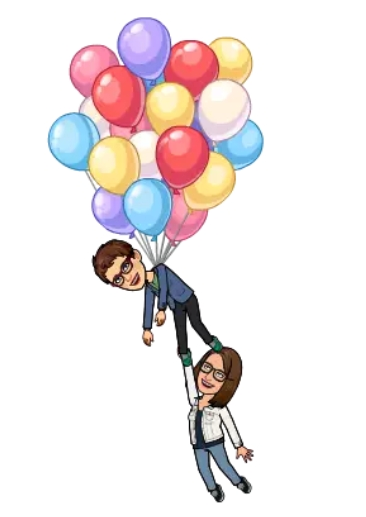 